Stepul  Serhiy ViktorovichExperience:Position applied for: 2nd EngineerDate of birth: 11.11.1971 (age: 46)Citizenship: UkraineResidence permit in Ukraine: NoCountry of residence: UkraineCity of residence: IzmailPermanent address: Luchevaya str., 18Contact Tel. No: +38 (048) 417-72-49 / +38 (067) 812-25-14E-Mail: stepul.serj@yandex.ruU.S. visa: NoE.U. visa: NoUkrainian biometric international passport: Not specifiedDate available from: 15.12.2013English knowledge: ModerateMinimum salary: 4000 $ per month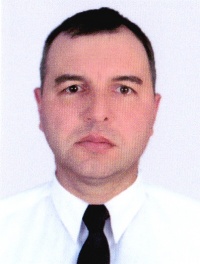 PositionFrom / ToVessel nameVessel typeDWTMEBHPFlagShipownerCrewing2nd Engineer04.07.2013-04.11.2013SIDERFLYDry Cargo4500DEUTZ1300 kWST.VINCENTEestinova OU" YTA IZMAIL2nd Engineer25.07.2012-12.12.2012Emi LeaderDry Cargo4500wartsilla 6L261950WallettaEestinova OU" YTA IZMAIL2nd Engineer07.02.2012-05.06.2012SIDERFLYDry Cargo4500DEUTZ1300 kWST.VINCENTEestinova OUORION SHIPPING2nd Engineer03.06.2011-23.11.2011EMI PROUDDry Cargo4500wartsilla 6L261950 kWMALTAEestinova OUTRUST SERVICE2nd Engineer24.11.2010-25.04.2011SIDERFLYDry Cargo4500DEUTZ1300 kWST.VINCENTEestinova OUTRUST SERVICE